Danske Handicaporganisationer – Odense
v. formand Birthe Malling           
Telefon: 40 34 35 27, E-mail: malling@post.tdcadsl.dk https://handicap.dk/lokalafdelinger/syddanmark/dh-odense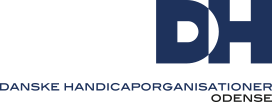  ReferatFU - mødeMandag, den 13. maj 2022 kl. 18.30Mødelokale 1 i Seniorhuset i Odense. Mødedeltagere: Keld Nielsen (Dansk Blindesamfund), Nina Breilich (UlykkesPatientForeningen og PolioForeningen), Birthe Bjerre (UlykkesPatientForeningen og PolioForeningen), Lene Borgaard Kruse-Nielsen (CP-Danmark) og Rene Hass Henriksen (Scleroseforeningen)Afbud: Birthe Malling (Muskelsvindfonden) og Annelis Juhl Iskov (Landsforeningen Autisme).Dagsordenen blev godkendt.Godkendelse af referater:		Det af Birthe Bjerre tilrettede referat blev godkendt.  	Orientering fra Formanden.Der har været afholdt et formandsmøde i Middelfart, på dagsordenen var en tilbagevendende opgave: rekruttering af nye medlemmer!Man skal tage sig godt af nye medlemmer; for at de ikke bliver overvældet af foreningen, de er blevet medlem af og hvis de måske endda er blevet medlem af bestyrelsen bør der gennemføres interview med de nye, der klarlægger deres viden, behov og ønsker til og om foreningen.4.	Årshjul 2022:Det planlagte tema om velfærdeudvikling/produktudvikling skubbes fra mødet i august til sidst i januar 2023 – Nina Breilich er tovholder for det tema.I august og september arbejder vi årshjulet for 2023 – input til møder og temaer opstilles i august og årshjulet udarbejdes i september.5.	Punkter til drøftelse.Redigering/fornyelse af folder for DH Odense.Rene Henriksen finder den gamle folder, som vi i fællesskab opdatere.Handicaprådet:Vi tjekkede årshjulene for Handicaprådet og DH Odense, for at undersøge om de passer sammen. Vi konstaterede at de passede fint sammen.Evaluering af Topmødet, Odense kommune, den 28. april.En stor dag med mange ord – der var mange der talte meget og længe.Det har været svært at få de kompetente embedsmænd til at tilmelde sig Topmødet – det har været nødvendigt at bede flere om at deltage i Topmødet. Set i det lys, er det fantastisk, at Odenses borgerrådgiver skulle bede længe og vedvarende om at måtte deltage i Topmødet.Topmødet har været dyrt, det kostede mere end de 100.000 der var budgetteret med; det bliver rådmandens opgave at spare andre steder i forvaltningen!Der var mange deltagere og det var svært at få taletid – borgermøder fungerer bedre. Mange gode initiativer bliver stoppet når de skal forbi embedsmændene. Det er den opfattelse flere har. Meget bliver stoppet når det skal forbi visse embedsmænd, der af en eller anden grund ikke mener, at der skal ske nogen forandring, heller ikke til det bedre. Mange paneler fungerede ikke. Paneldeltagerne kunne nemt bruge den afsatte tid til diskussion med hinanden. Der var flere topmødedeltagere, der gerne ville stille spørgsmål eller komme med kommentar; men det var ikke muligt på grund af manglende tid. Panelerne burde styres strammere, så der blev tid til spørgsmål og kommentarer, således at borgerne blev inddraget.Workshop med 70 deltagere og kun 20 minutters funktionstid – det var ikke godt, det fungerede slet ikke.Evaluering af jubilæum for DH formand, den 5. maj:Det var en god reception med mange deltagere.Birthe var meget glad for arrangementet med musik mad og talere.Der var gode talere, hvor vi vil fremhæve den gode tale fra Brian DybroEvaluering af mødet med handicaprådet plus DH FU.Det er positivt at møde vores repræsentanter i Handicaprådet.Det er godt at høringssvarene bliver mere gennem arbejdet og alle har mulighed for at bidrage til gode høringssvar.Jon Jensen er god til at være tovholder for udarbejdelsen af høringssvarene.Planlægning af bestyrelsesmødet, den 30. maj.Der er udarbejdet en fin indbydelse, der skal rettes til.Forplejningen på mødet er kaffe, te og kage.Lene Kruse-Nielsen udarbejder invitationen og udsender den.FU møder kl. 18.30 for at arrangere borde og stole.Seniorhuset.Seniorhusets jubilæumsfest. Flere er tilmeldt, det er ikke for sent at tilmelde sig – der er stadig plads til mange flere.Der er god underholdning. Det er det sociale sammenvær der trækker de fleste borgere.23. – 25. maj, er der åbent hus, hvor vi skal have åbent på kontoret.Bordet rundt.Rene Henriksen: Vi er ved at komme i gang efter koronaen; men det er svært at motivere medlemmerne til at deltage i aktiviteterne.Nina Breilich: Vil gerne have input til adresselister, der udsendes nye lister medio juni.	Letbanen åbner snart. Der er dog flere fejl og mangler som de arbejder på at udbedre. Info tavlerne er ikke gode for svagtseende og blinde, der mangler ledelinier flere steder.	Blinde og svagtseende burde informeres mere og bedre om ændringer i byens offentlige befordrings muligheder, når Letbanen begynder at køre planmæssigt og befordre borger.	Tidsbegrænsningen på handicapparkeringspladserne burde afskaffes – det er svært for handicappede borgere at nå noget på den korte tid man må parkere på pladserne. 	Der oprettes flere handicap betalings parkeringspladser – det skal behandles i handicaprådet.Lene Kruse-Nielsen: Der skal vælges en ny næstformand i hovedforeningen, Mads Demant genopstiller ikke.	Mammografi Screening: Tidligere er handicappede borgere, der ikke kunne stå op, blevet afvist til mammografi screeningen, da det var et krav at kunne stå op medens, man blev undersøgt, da røntgenmaskinerne ikke kunne komme ned til borgere, der sidder i kørestole.	Nu er det muligt at foretage disse undersøgelser på borgere der sidder i kørestole, derfor er man nu i gang med at orientere medlemmerne og sikre at de kommer til undersøgelse.	Sammenlægning: Kredsene CP Danmark er så små at man ikke kan lave så mange forenings arrangementer; derfor vil man gerne lægge nogle kredse sammen; men det er svært, for hver kreds har sin formand, som gerne vil forsætte som formand. 	Nu er den foreløbige løsningen: at alle medlemmer kan deltage i alle arrangementer i hele landet! Det giver mulighed for at komme til arrangementer i andre landsdele, for eksempel skal man snart på besøg på Gissenfeldt på Sjælland.Keld Nielsen: Det er svært at tiltrække medlemmerne til arrangementer.Birthe Bjerre: I Polio-og Ulykkespatientforeningen er der central fra afsat penge til et nyt projekt.Projektet har til formål at give mennesker med handicap adgang til naturoplevelser i deres lokalområde.Der skal laves videoguides fra stierne, så man tydeligt kan vurdere tilgængelighed og faciliteter hjemmefra inden man tager af sted.Kreds Fyn vil blive involveret i dette projekt.Eventuelt:Det er stadig svært at kontante kommunen telefonisk, man bliver viderestillet flere gange, inden man ender i en lang kø.I den lange kø, kan man blive opfordret til at efterlade det telefonnummer, hvor man kan kontaktes, når de kommunale medarbejdere får tid. Men kommunen ringer sjældent til borgeren.